中国科技论文在线投稿模板使用帮助感谢您使用中国科技论文在线投稿模板撰写论文，论文相关信息统一在模板中采集，投稿时您只需选择文章所属学科、语种等简单几项内容，即可便捷快速地上传论文。我们一直在对模板进行升级完善，希望在写作过程中能给您带来更好的使用感受，现以word中文投稿模板为例，为您介绍具体的使用步骤。下载模板目前，您可以通过以下几种途径下载投稿模板：1）进入“投稿”专区2）“首发论文”栏目首页右下方，“工具下载”设置宏级别下载模板后双击打开，如果没有弹出欢迎语，且点击题目等位置后弹出如下提示，则可能是您的文档宏级别设置较高，请修改宏级别。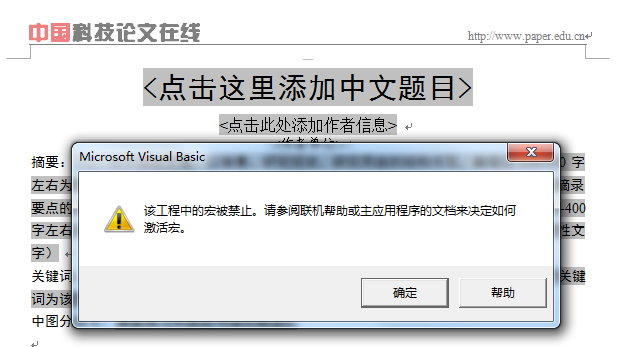 请在打开的文档中点击左上角Office按钮->word选项->信任中心->信任中心设置->宏设置->启用所有宏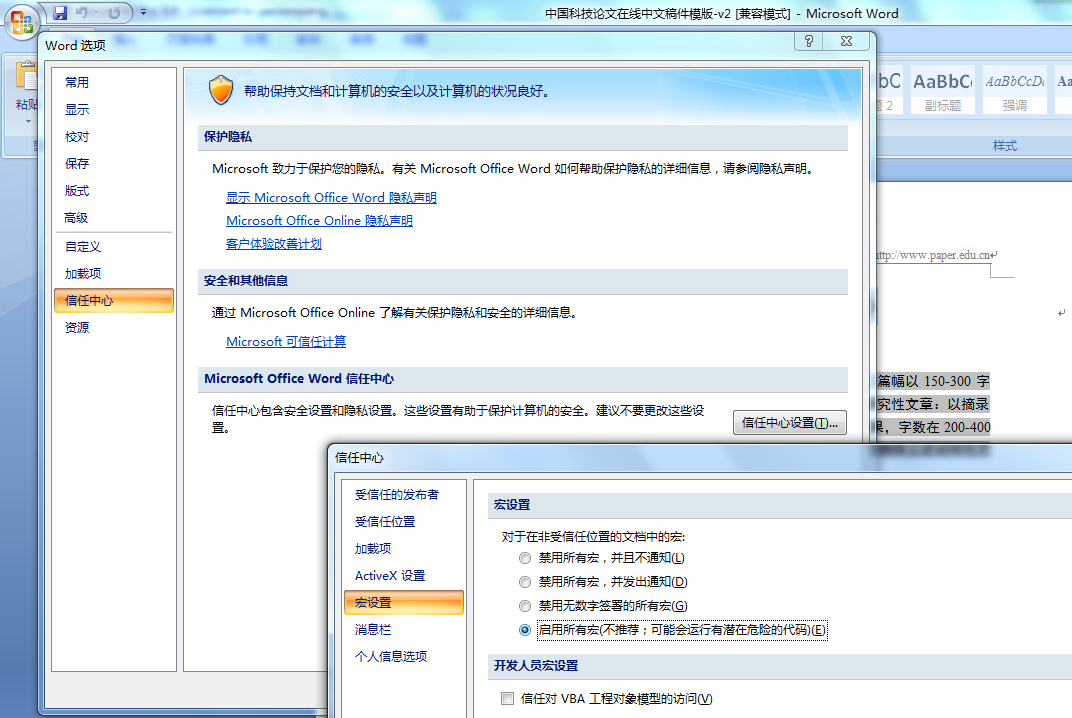 关闭文档后重新打开，弹出如下欢迎语，您即可开始体验本站为您精心打造的投稿模板。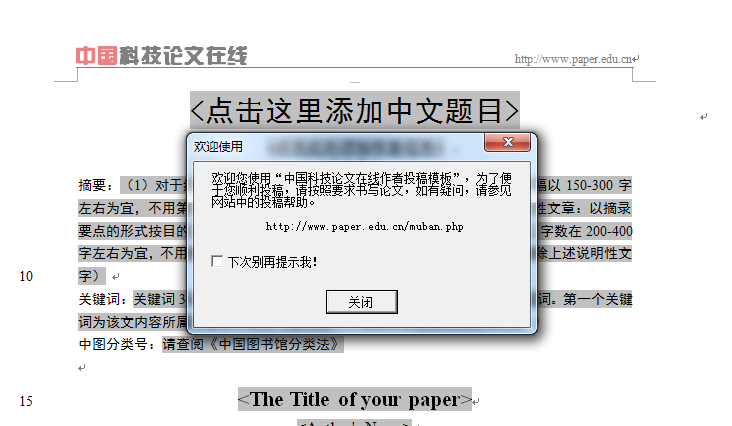 撰写论文如果您已有写好的文章，可对应内容拷贝粘贴，若您尚未撰写论文，则可直接在相应位置点击输入，具体如下。论文题目请将光标移动到题目位置并点击，弹出题目信息框，写好内容后单击保存，即完成中英文题目、基金资助信息的填写。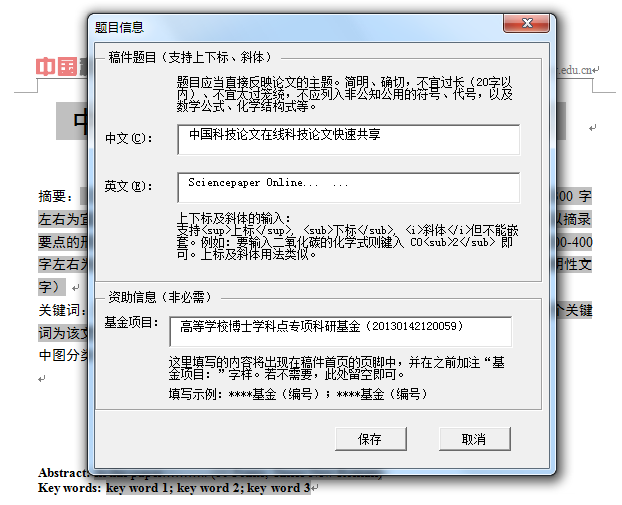 保存后的样式如下：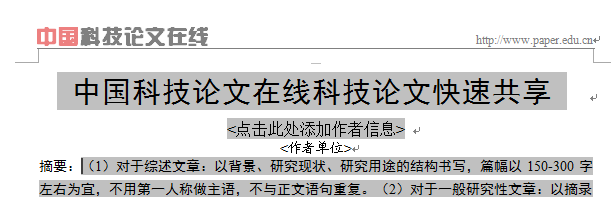 如果需要修改题目或基金资助，再次点击中文或英文题目，重复上述操作即可。作者信息填写或修改作者信息时，请您点击“点击此处添加作者信息”，弹出作者列表框。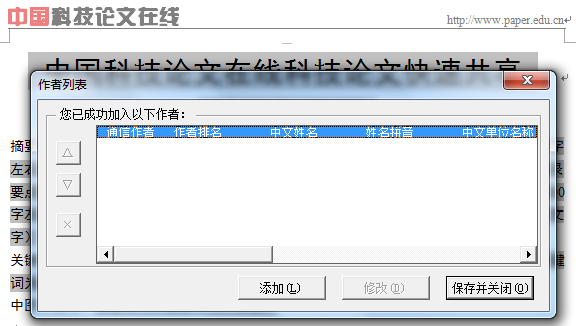 首次填写，请点击“添加”，弹出作者信息框，请您按照提示逐项填写，若所填作者同时是通信联系人，请勾选中，并填写对应信息，填写结果如下：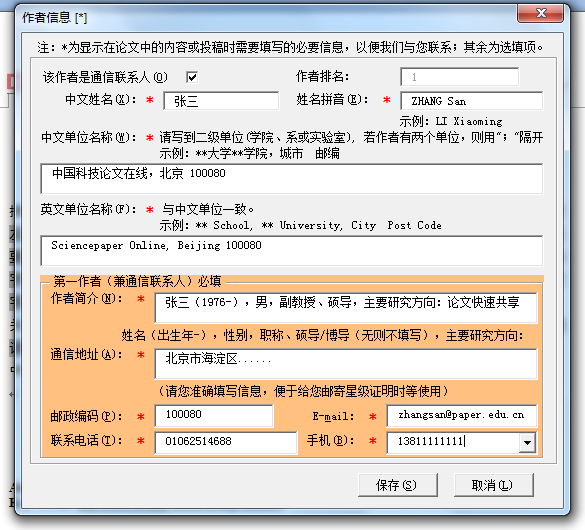 填写后单击保存，在作者列表即可显示您刚才添加的作者：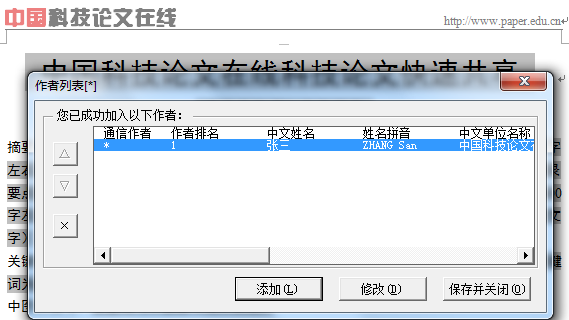 论文有多位作者的情况，您可以选择继续添加。作者列表中，您可以通过拖动鼠标来调整作者顺序，名字前方有“*”号的为通信联系人，第一作者和通信联系人的作者简介等内容为必填，这些内容将显示在首页脚注，其中作者的联系方式和电话手机不会出现，我们会严格保护您的个人信息，请放心填写。另请提供每个作者的真实邮箱（请勿重复），方便论文提交、发布时系统发信告知所有论文参与人。摘要、关键词、中图分类号撰写摘要前，请仔细阅读摘要、关键词写作的一般要求，然后将划黑部分的文字删除后撰写，或删除后直接从已有文档中粘贴过来即可。请注意中英文摘要、关键词须对应一致。请查阅《中国图书馆分类法》填写中图分类号。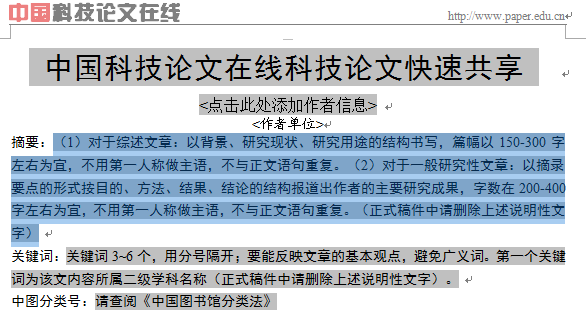 正文请按照模板中的格式要求书写，一般分为引言、方法、结果、讨论、结论等几部分，综述文章则为引言、综述、结论与展望等。您可以在模板中直接撰写，也可从已有文档中拷贝后粘贴至模板。为了尽量减少您的文章被退修的可能性，请您注意：论文中的图片如果由几个分图组成，则总图题、分图题应全部给出；数学公式请使用公式编辑器进行编辑论文图片、表格、公式、化学反应方程式等，都可以在模板中的“加载项”功能处选择完成，如下图所示：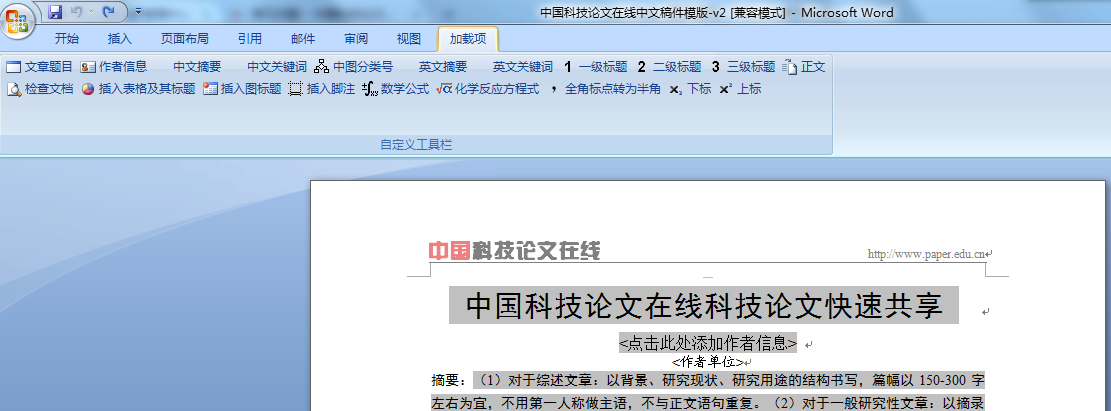 参考文献参考文献请逐一添加至文献框，以便系统提取信息。点击文末参考文献处“点击这里添加参考文献”，即可弹出文献列表框：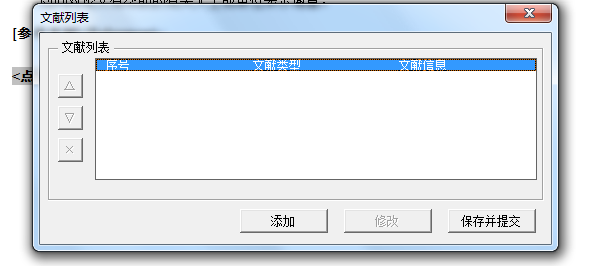 请您点击“添加”，并严格按照模板中已给出各类型文献引用格式及样例完成文献输入：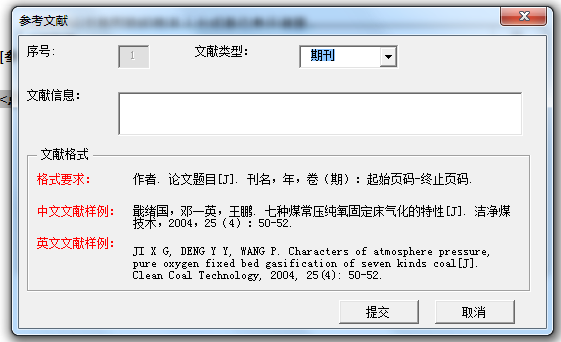 完成撰写至此，您已经使用本模板完成了一篇论文的写作，请进入“投稿”专区，按照投稿提示，选择论文学科、语种等信息进行投稿。